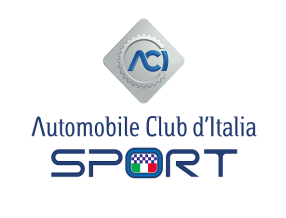 APPENDICE AL REGOLAMENTO PARTICOLARE DI GARAREGOLARITA’ TURISTICA SLALOM 2018DENOMINAZIONE GARA SLALOM    			    		 	 	 Data   __	   ORGANIZZATORE:   			                         	 	             	Lic. n°   		ART. 1 - CONCORRENTI - CONDUTTORI E NAVIGATORI Per ogni vettura l’equipaggio deve essere formato al massimo da due persone, di cui uno, il conduttore, in possesso di regolare patente di guida auto. E’ ammessa la partecipazione, esclusivamente in qualità di “passeggero non conduttore”, ai minorenni over 14 titolari di licenza di “Navigatore Regolarità” prevista dall’art. A2.1 dell’Appendice 1 al RSN. L’organizzatore, al momento dell’iscrizione,  deve acquisire il nulla osta alla partecipazione da parte l’esercente la potestà genitoriale come previsto dall’art. A.4.3 dell’Appendice 1 al RSN.Al momento dell’iscrizioni devono essere indicati i dati anagrafici del Conduttore e dell’eventuale passeggero.Il conduttore deve essere titolare della “Licenza di Regolarità Turistica” o superiore in corso di validità.Il navigatore deve essere titolare della “Licenza di Navigatore Regolarità” o superiore in corso di validità.ART. 2 - VETTURE AMMESSE E LORO SUDDIVISIONI IN CLASSI Sono ammesse a partecipare tutte le vetture di produzione regolarmente targate, in regola con le norme dell’attuale C.D.S. costruite fino all’anno in corso. Non sono ammesse le vetture con targa “prova”.Le vetture iscritte sono così suddivise:1° Raggruppamento – Vetture con anno di costruzione fino al 1981 suddivise nelle seguenti classi: A fino a 1100 cc.B fino a 1600 cc.C oltre 1600 cc.2° Raggruppamento – Vetture con anno di costruzione dopo il 1981 suddivise nelle seguenti classi: A fino a 1100 cc.B fino a 1600 cc.C oltre 1600 cc.Il concorrente/conduttore, con l’iscrizione alla gara dichiara ed attesta il buon stato di conservazione e la perfetta funzionalità della vettura utilizzata.I Commissari Sportivi/Giudice Unico, sentiti i Commissari Tecnici, hanno la facoltà di non ammettere all’evento le vetture non dessero sufficienti garanzie di idoneità e di sicurezza.ART. 3- ISCRIZIONI Le domande di iscrizione devono pervenire al seguente indirizzo: 					redatte sugli appositi moduli e accompagnate dalla relativa tassa.		La tassa di iscrizione è di €			(1)+ IVA, comprensiva dei numeri di gara.  (1) Massimo €. 100,00.ART. 4 - PERCORSO DI GARA -  MANCHES La gara si svolge in _________ manches ed il percorso, allestito sullo stesso percorso e secondo le prescrizioni dello Slalom, è suddiviso in ________(2) settori da percorrere nei tempi stabiliti, di seguito indicati, con una velocità media di percorrenza non superiore ai 40 km orari  sull’intero percorso. 1° Settore m ___ tempo imposto ___ media oraria  ___  2° Settore m ___ tempo imposto ____ media oraria ___3° Settore m ___ tempo imposto ___ media oraria  ___  4° Settore m ___ tempo imposto ____ media oraria ___5° Settore m ___ tempo imposto ___ media oraria  ___  6° Settore m ___ tempo imposto ____ media oraria ___7° Settore m ___ tempo imposto ___ media oraria  ___  8° Settore m ___ tempo imposto ____ media oraria ___9° Settore m ___ tempo imposto ___ media oraria  __ 10° Settore m ___ tempo imposto ____ media oraria ___minimo due settoriART. 5 – VERIFICHE ANTE GARAI concorrenti, i conduttori e i passeggeri devono presentarsi, nella località, nella data e negli orari previsti dal programma della gara principale di Slalom, per l’espletamento delle seguenti formalità:controllo dei documenti di ammissione dei concorrenti/conduttori e passeggeri in corso di validità:- patente di guida del conduttore valida ai sensi delle leggi nazionali;- certificato di idoneità sportiva non agonistica;- tessera associativa Aci;- licenza ACI Concorrente/Conduttore Regolarità Turistica – Licenza Navigatore Regolarità o superiori;- licenza Giornaliera per Concorrenti Conduttori Stranieri.- identificazione delle vetture iscritte e controllo dei documenti in corso di validità:- carta di circolazione;ART. 6 - OBBLIGHI DEI CONDUTTORI   Durante tutto il corso della gara i conduttori e gli eventuali passeggeri hanno l’obbligo di tenere allacciate le cinture di sicurezza (solo se sono state previste di serie sul modello della vettura dal costruttore), di indossare una tuta o un capo di abbigliamento che consenta di coprire le estremità e un casco protettivo. Dovranno rispettare scrupolosamente tutte le disposizioni impartite dal Direttore di Gara, le segnalazioni dei Commissari di Percorso e tenere una condotta di guida cosciente e prudente per sé, per l’eventuale passeggero, gli Ufficiali di Gara ed in particolare per gli spettatori.Inoltre dovranno rispettare le seguenti norme di comportamento: a) Fermata lungo il percorso.Il Conduttore che fosse costretto a fermarsi lungo il percorso di gara deve sistemare la vettura il più possibile sul margine della strada, in modo da non intralciare i sopraggiungenti.Se si trova in curva, la vettura deve essere collocata all’esterno, fuori della traiettoria di marcia.In nessun altro caso è consentito spingere la vettura lungo il percorso.E’ vietato in ogni caso compiere tratti di percorso in senso opposto a quello di gara, pena l’esclusione dalla gara e dalle classifiche.Per nessun motivo i Conduttori ritirati dovranno abbandonare la vettura o percorrere il tracciato in senso inverso, neppure per brevi tratti, ma aspetteranno le istruzioni per il recupero del mezzo in avaria.Non dovranno inoltre fermare la vettura, indietreggiare, aprire le portiere e ostacolare in qualsiasi modo gli altri equipaggi. E’ vietato sporgersi dall’autovettura in movimento.b) Incolonnamento d’attesa e ritorno alla partenza..Non appena ultimata la manche e prima della successiva gli equipaggi, osservando disciplinatamente le istruzioni dei Commissari addetti, dovranno incolonnarsi in un parcheggio seguendo l’ordine cronologico di gara e rimanere in attesa vicino alla propria vettura, sino a quando l’ultimo conduttore non avrà terminato la prova.Al momento opportuno il Direttore di Gara, o un suo incaricato, raggiunge i partecipanti in parcheggio e provvede a riportarli nella località di partenza, incolonnati dietro la propria vettura.Sono vietati i sorpassi, la condotta di  guida pericolosa (tipo accelerazioni), le derapate e manovre similari. I trasgressori sono puniti pecuniariamente e/o con altra sanzione stabilita dal Commissario Sportivo- Giudice Unico.Durante questo tragitto ogni equipaggio è tenuto a mantenersi in costante collegamento con la vettura precedente, allo scopo di evitare frazionamenti e interruzioni dell’incolonnamento.Giunti nella località di partenza, i partecipanti dovranno porsi a disposizione del Direttore di Gara per le operazioni di partenza della manche successiva.c)   I Conduttori che per qualsiasi motivo decidono di non prendere il via, prima dell’inizio di ogni manche, hanno    l’obbligo di darne preavviso al Direttore di Gara. Il mancato rispetto di questo obbligo comporterà  l’applicazione delle penalità di cui all’art. 9.d) I Conduttori hanno l’obbligo di partecipare al briefing del Direttore di Gara nei luoghi e negli orari indicati nel     “programma” del presente R.P.G.     Gli assenti sono segnalati al Giudice Unico per i relativi  provvedimenti disciplinari.     In alternativa il Direttore di Gara può pubblicare un proprio comunicato nel quale dovrà riportate      sinteticamente le informazioni e le ultime istruzioni per una regolare partecipazione alla gara.  Detto      comunicato deve essere consegnato a tutti i conduttori durante le fasi delle verifiche sportive ante gara. ART. 7 - PARTENZE Le vetture partono singolarmente sulla base della ripartizione dei raggruppamenti di cui all’art. 2, ad intervalli non inferiori ai 15’’ e con le modalità stabilite dal Direttore di Gara che decide l’ordine di partenza, cioè se le vetture precedono o seguono le vetture partecipanti allo Slalom. La linea di pre-partenza è situata ad una distanza di 5 m dalla linea di partenza dove è collocata l’apparecchiatura che ha la funzione di rilevare il tempo di “inizio del primo settore”. Allo scopo di rilevare anticipi o ritardi rispetto il tempo d’inizio di settore, sulla linea di partenza  verrà collocata una fotocellula. Eventuali anticipi o ritardi sono penalizzati come previsto nell’art. 9. Le partenze devono essere date singolarmente, con vetture ferme e motore in moto con i seguenti preavvisi a voce: “mancano 30”, “mancano 15”, “mancano 10”, VIA. Gli ultimi 5 secondi devono essere scanditi ad uno ad uno. In alternativa è consentito l’uso del semaforo con la precisazione che l’orario di inizio settore è dato dall’accensione della luce verde con i seguenti segnali luminosi: accensione della luce ROSSA - mancano 10” accensione della luce GIALLA - mancano 5”gli ultimi 5’’ saranno scanditi singolarmente con segnali luminosi fino all’accensione della luce VERDE che costituisce l’orario di inizio del 1° settore.  Un conduttore, già pronto all’ordine dello starter, può non essere pronto a partire, in questo caso l’avviamento è consentito anche a spinta nel tempo massimo di 20’’ trascorso tale tempo il conduttore non può più partire e deve essere considerato ritirato. Parimenti è impedita la partenza ai Conduttori che non si trovassero pronti, a disposizione del Direttore di Gara secondo l’ordine previsto.ART. 8 - RILEVAMENTO TEMPI -  ARRIVOI tempi dei diversi settori sono rilevati, dai cronometristi, con l’utilizzo di apparecchiature elettroniche al passaggio dei singoli concorrenti sulle linee di rilevamento: in partenza, lungo il percorso e all’arrivo. I rilevamenti sono effettuati al 1/100 di secondo e devono essere effettuati automaticamente, con apparecchiature scriventi, con pressostati o fotocellule, nel momento in cui la vettura transita sulla linea di rilevamento. Superato l’arrivo, i Conduttori devono arrestarsi al termine del rettilineo di decelerazione e seguire le indicazioni degli Ufficiali di Gara.L’utilizzo dei cronometri da parte dei partecipanti non è soggetta ad alcuna limitazione, possono essere usati sia quelli meccanici che quelli elettroni a scansione sonora.Gli equipaggi possono sincronizzare i propri cronometri esclusivamente sull’orologio posto alla partenza senza possibilità di collegarsi allo stesso.ART. 9 - CLASSIFICHE E PENALITÀ ClassificheIn base alle penalità realizzate vengono redatte le classifiche separate assolute e di classe dei due raggruppamenti considerando, per ciascun equipaggio, la somma delle penalità di tutte le manches disputate.In caso di ex-aequo sarà discriminante il risultato della 1^ manche, perdurando della 2^ manche.Inoltre verranno redatte le classifiche: Classifica Femminile (solo con conduttrice e passeggera ambedue di sesso femminile) , Under 23, Diversamente Abile e Scuderie .PenalitàSono applicate le seguenti penalità:per ogni birillo abbattuto o spostato           				100 punti di  penalità (massimo 300) (un birillo si intende spostato quando la sua posizione deve essere ripristinata)per ogni 1/100 di secondo di anticipo o di ritardo rispetto altempo imposto di settore 						1 penalità (massimo 300)per ogni 1/100 di secondo di anticipo o di ritardo rispetto altempo imposto alla partenza 						1 penalità (massimo 300)per mancata partecipazione ad una manche				300 puntiper rifiuto di partenza nell’ora e ordine stabilito:  				100 penalitàper arresto della vettura in zona di rilevamento PC 			100 penalitàper mancato transito ad un qualsiasi controllo: 				esclusioneper blocco del passaggio e/o danno agli altri equipaggi: 		 	esclusioneper comportamento antisportivo:  					esclusioneper transito ad un controllo in senso contrario o diverso:  			esclusioneper infrazione al Codice della Strada : 					esclusioneper avere superato la media di 40 km orari sull’intero percorso:         esclusioneper irregolarità dei documenti in sede di verifica: 				non ammissioneper mancato rispetto degli orari di verifica:  				non ammissioneper ritardo alla partenza superiore a 15 minuti primi: 			non ammissioneper aver fatto condurre la vettura da persona diversa dal conduttore: 	esclusioneper mancanza di un numero di gara				:  	300 penalitàper mancanza di due o di tutti i numeri di gara:  				esclusioneper comportamento non prudente di un conduttore o un navigatore: 	fino all’esclusioneper essersi sporti dalla vettura in movimento:  				fino all’esclusionela presenza di una qualsiasi sporgenza dal profilo della carrozzeria, non prevista dal  costruttore, che abbia lo scopo di traguardare la linea di rilevamento cronometrico, comporta l’assegnazione di: 		200 penalitàArt. 10  PremiSono previsti i seguenti premi d’onore per ambedue i componenti l’equipaggio :1° Raggruppamento A	Classifica Assoluta		ai primi tre classificatiClassifica di Classe		al primo classificato2° Raggruppamento B	Classifica Assoluta		ai primi tre classificatiClassifica di Classe		al primo classificatoSono inoltre previsti premi per i primi classificati:Classifica Femminile (conduttrice e passeggera ambedue di sesso femminile) Under 23		Diversamente AbileScuderie (E’ facoltà dell’organizzatore incrementare i premi d’onore) 